                                                                    SHASHIDHAR	                                                     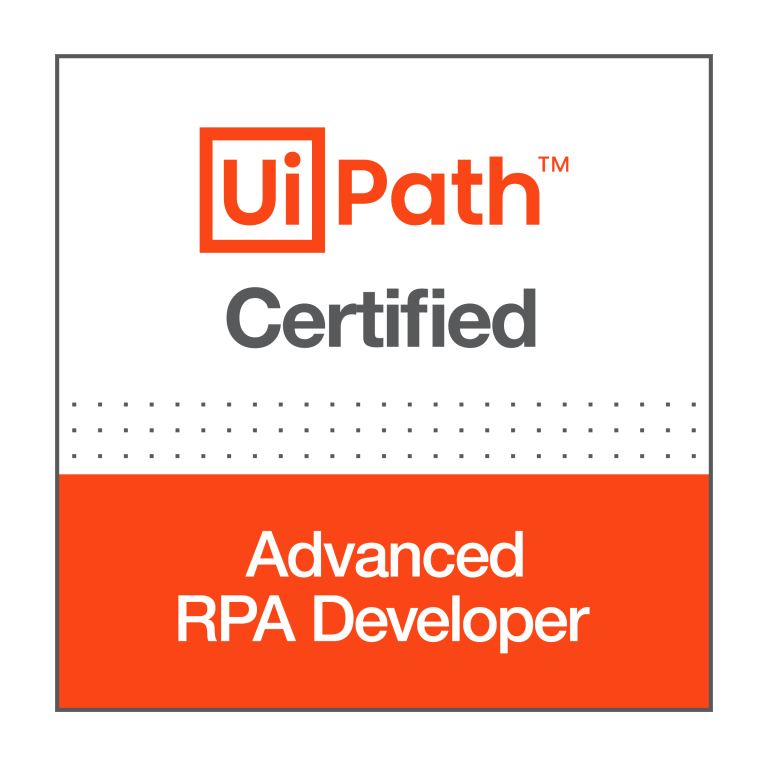 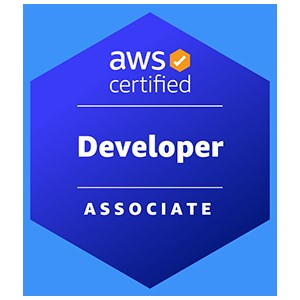 Ph: 949-791-7831 								 Email: s.shashi2898@gmail.com          SummaryAround 8 years of experience in the IT industry and worked on various technologies RPA, Angular, Python, CI/CD and AWS.UiPath Certified Advanced RPA Developer v1.0 (UiARD).Conduct feasibility sessions with stake holders and SMEs to analyze their standard business processes for Robotic Process Automation.Well versed with UiPath Studio, UiPath Robot, UiPath Orchestrator, Document Understanding and Action Center.Proficient in requirement gathering, creating all process documents like Process Design, Use Cases and Unit Tests etc.Worked on preparing Process Definition Documents (PDD), Solution Design Documents (SDD), flow chart diagrams and roadmap of current and future processes.Expertise in implementing RE Framework and creating reusable libraries in UiPath.Expertise in working with UiPath Orchestrator Assets, Libraries, Processes, Queues, Packages, Jobs, Triggers, APIs. Well versed in interacting with various applications such as Web, Windows, Excel, CSV, PDF(OCR), Databases, Text files and REST APIs using UiPath.Involved in process assessment and feasibility study for RPA implementation by developing Proof of Concept (PoC)Good knowledge of Machine Learning and AI/ML Models.Expertise in developing and deploying unattended and attended bots in UiPath. Good experience in configuring UiPath robots, setup environments and monitoring RPA bots.Worked on bot deployment into different environments i.e., DEV, SIT, UAT and Prod.Hands on experience in creating custom activities using C#.Net and invoked other language codes from UiPath such as Python, VB.NET and C#.NET.Good knowledge of UiPath insights and dashboards.Hands on experience in migration of applications from Pega Robotics to UiPath.Very good experience in developing RPA and RDA solutions using Pega Robotics (Openspan).Good experience in SQL, NoSQL (MongoDB), PostgreSQL, shell scripting and C#.NET.Web application backend REST API utilizing Angular JS and MySQL.   Mentoring new team members and providing training/KT to freshers.Good experience on cloud technologies such as AWS and Azure.Hands on experience in deploying processes using CI/CD.Used Docker, Kubernetes and OpenShift to manage microservices for the development of continuous integration and continuous delivery. Hands on experience with CI Server Jenkins and Build Tool Maven.Proficient in using monitoring tools like SPLUNK, Kibana, Dynatrace and Grafana.Developed various shell scripts and python scripts to address various production issues.Create and track tickets using Service Now for the issues that occurred during production support.Experience with all stages of the SDLC and Agile Development model right from the requirement gathering to Deployment and production support.Experience developing, deploying, and operating services running in a cloud environment (AWS). Involved in daily SCRUM meetings to discuss the development/progress and was active in making scrum meetings more productive.TECHNICAL SKILLS:RPA Tools: UiPath Studio, Orchestrator, UiPath Assistant, Open Span.Databases: MS SQL Server, MongoDB (NoSQL), RedShift, OracleData Visualization Tools: Tableau, AlteryxCloud: AWSLanguages: C#.NET, VB.NET, Python, HTML, CSS, Angular, Java, JavaScript, Shell scriptingOperating System: Linux, Unix, WindowsVersion Control: Git, Bitbucket, Bamboo, CI/CD, Jenkins, Docker, Kubernetes, Azure DevOps, Jira, Service NowMonitoring Tools: SPLUNK, Dynatrace, Grafana, KibanaIDEs: Visual Studio Code, Spyder, WebStorm, EclipsePROFESSIONAL EXPERIENCE:SEI Investments                                                                                                                                                                         Oaks, PA                                                                                                                              RPA Lead	                     			                                                                                               Nov 2021 – PresentWorked as RPA Lead in developing and deploying various bots involving different applications using UiPath tool. Below are my responsibilities in overall bot development process:Responsibilities:Worked closely with business in identifying and analyzing the requirements.Creating AS-IS and TO-BE process documents after understanding the use cases and the current system.Involved in Analysis, Estimation, Module Design, and Preparing Solution Design Documents and Unit TestingDeveloped logical automations as per the process requirement using RE Framework and performed unit testing.As an onsite lead, I acted as a bridge between business and our offshore team, and I support operation during non-business hours. Interacted with various applications from UiPath such as Web applications, Excel, CSV, Word, PDFs, API services and SharePoint.Expertise in handling business and technical exceptions using UiPath.Worked on JSON serialization and deserialization while utilizing API services. Followed Basic and OAuth authentication protocols to interact with different applications through API services.Involved in RPA Solutions reviews.Prepared Process Definition Documents (PDD) and Solution Design Documents (SDD).Worked on unit testing in parallel with development work.Involved in daily status calls to discuss the status of development.Followed Agile scrum methodology and was involved in all scrum ceremonies.As part of production support, I monitor all bot’s status, log messages, and debug any issues.Followed best practices while developing bots.Worked on additional log parameters for better filter criteria from Kibana.Prepared Visualizations and Kibana Dashboards as per client requirement.Worked on unit testing API services from Insomnia.Worked on various tasks that reduce manual effort using Python and UiPath.Automated a few tasks using Python (pandas, pymupdf) such as identifying duplicate files in a folder, highlighting specific keywords in a pdf file, and moving them to separate folder in server.Developed dashboards in Tableau for monitoring Machine learning model performanceEnvironment: UiPath Studio, UiPath Orchestrator, UiPath Assistant, Kibana, Test Suite, Unit Tests, Tableau, Jira, JSON, REST API services, C#.NET, Python, Web applications, Scrum, PDFs, Confluence, SQL, bitbucket, Kanban, Git, Postman, Agile.VANGUARD                                                                                                                                                                            Malvern, PA                         RPA Developer                                                                                                                                                           Sep 2018 – Oct 2021Working as an automation engineer and am involved in developing and deploying various bots using UiPath RPA technology. Below are my responsibilities.Responsibilities:Worked directly with stakeholders to capture business requirements and translate them into technical approaches and designs that can be implemented.Also, worked as an RPA developer and developed and deployed bots using UiPath tool.Automated tasks using web recorder and scheduled tasks to repeat as per requirements.Creating the design documents after understanding the use cases.Designing automated process solutions in accordance with the standard RPA design principles and conventions and performed unit testing.Experienced in extracting structured and unstructured data using web data extraction and export the data to Excel or Database.Involved in status calls daily to update the status of development.Worked with QA team to review the test scripts prepared by the team.Supported bot testing during the UAT phase and while deploying the bot in Production.Extensively worked with the retrieval and manipulation of data from the Oracle database by writing queries using SQL and PL/SQL.Hands on Experience with Agile Method and used JIRA to create Epics, tasks, and subtasks.  Involved and improved the single page application using Restful web services and AJAX. Hands on experience in creating AWS services using CloudFormation templates.Configured Docker container for branching purposes and Implemented Docker automation solution for Continuous Integration / Continuous Delivery model. Experienced with Kubernetes to orchestrate the deployment, scaling and management of Docker Containers. Worked on Microservices and deploying Microservices using Kubernetes YAML files. Created AWS Security Groups for deploying and configuring AWS EC2 instances.Hands on experience on bitbucket, bamboo and Service Now.Environment:  UiPath Studio, UiPath Orchestrator, UiPath Robot, SQL, Oracle DB, Angular, JavaScript, HTML, CSS, AWS, Docker, Kubernetes, Jira, Web applications, Bitbucket, Bamboo, Confluence.Geisinger Health                                 						                                                  Danville, PARPA Developer             										      July 2017 – Sep 2018Working as an RPA Developer and am involved in developing and deploying various bots using Open Span (Pega Robotics) technology. Below are my responsibilities.Responsibilities:Worked as an RPA Developer and I have developed and successfully deployed various bots using Pega Robotics.Interacted with various applications such as Windows, Web, and Excel files for developing attended bots through Pega Robotics studio.Automated manual steps in claims processing.Developed logical automations as per the process requirement and performed unit testing.Worked on Plant configuration bot to integrate with SAP windows application.Worked on multiple bots by interacting with Web adapters.Integrated bot logs into Splunk through REST APIs.Involved in daily scrum calls to update the status or progress of development activities.Monitoring health check of bots and debugging the exception scenarios.Worked on explicit logging mechanism to store exception messages.Installed Jenkins in standalone mode as a windows service and integrated Jenkins with different tools for continuous smooth development and release process.  Experience developing, deploying, and operating services running in a cloud environment (AWS).Environment: Pega Robotics Studio (Open Span), Docker, Kubernetes, HTML, CSS, Java, Angular, SplunkSagar soft Inc                              									            Hyderabad, IndiaFull Stack Developer 										       Jan 2015 – Dec 2015Responsibilities:Gathered specifications for the library site from different departments and users of the services.Assisted in proposing suitable UML class diagrams for the project.Wrote SQL scripts to create and maintain the database, roles, users, tables, views, procedures, and triggers in Oracle.Designed and implemented the UI using HTML, JSP, JavaScript and Java.Implemented multi-threading functionality using Java Threading APIExtensively worked on IBM Web Sphere 6.0 while implementing the project.Developed the UI screens using HTML5, DHTML, XML, Java Scripts, Ajax, jQuery custom- tags, JSTL DOM Layout and CSS3.Strong Experience in database design using PL/SQL to write Stored Procedures, Functions, Triggers, and strong experience in writing complex queries, using OracleDB2, SQL Server and MySQLBuilding skills in the following technologies: WebLogic, Spring Batch, Spring, Java.Used XML SAX parser to simulate xml file which has simulated test data.Designed/developed Rest based service by construction URI, developed service using JAX-RS annotations and Jersey implementation.Used Junit, Easy mock framework for unit testing of application and implemented Test Driven Development (TDD) methodology.Developed integration techniques using the JMS along with Mule ESB to integrate different applications.Used Oracle as backend database using Windows OS. Involved in development of Stored Procedures, Functions and Triggers.Involved in creating single page applications using Angular JS components, directives and implemented custom directive as part of implementing reusable components.Environment: HTML, CSS, Java, Angular, SQL, OracleDB2CERTIFICATION:  UiPath Certified Advanced RPA Developer v1.0 (UiARD)Amazon Web Services Certified Developer – Associate EDUCATION:Bachelor of Technology:   Jawaharlal Nehru Technological University - 2015          		Master of Science:   Computer Science in Southern Arkansas University - 2017		 